DESIGNS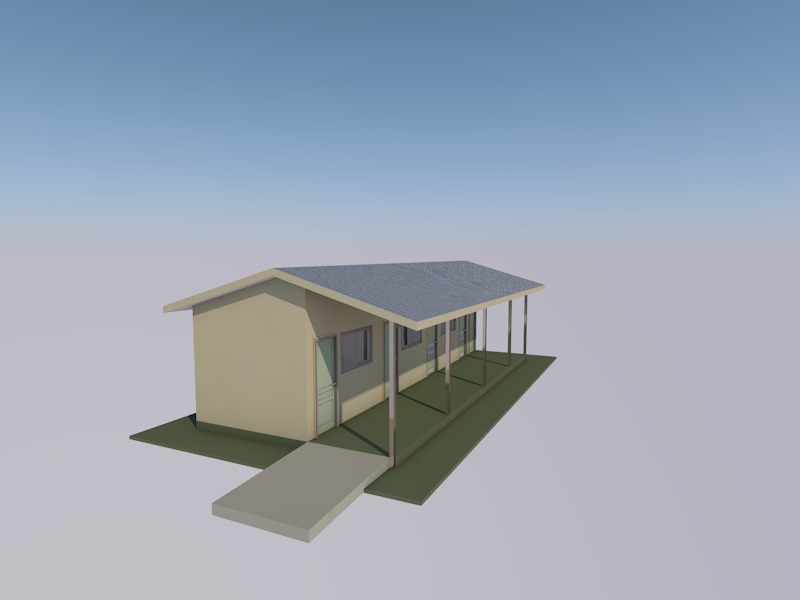 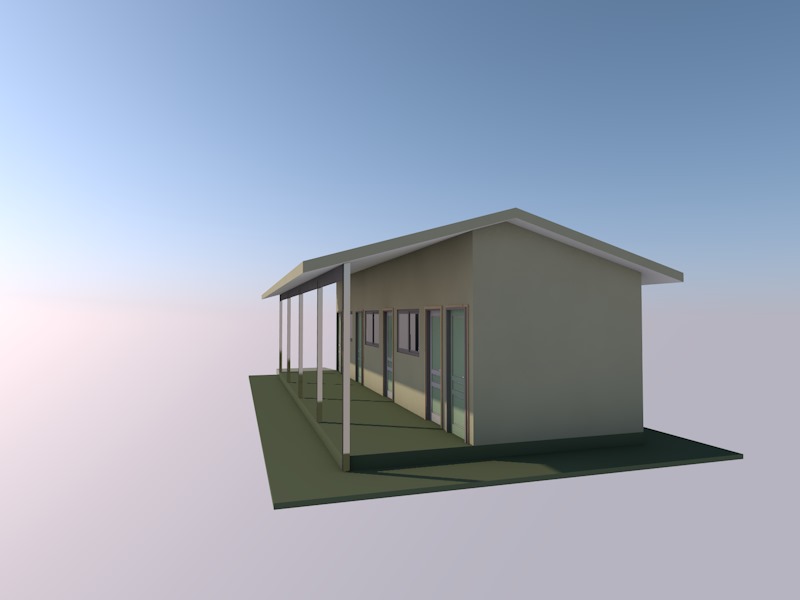 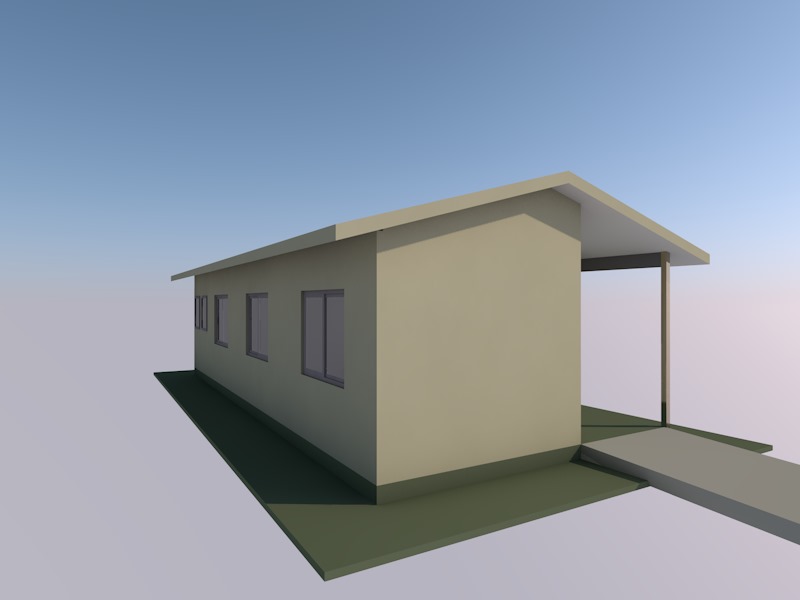 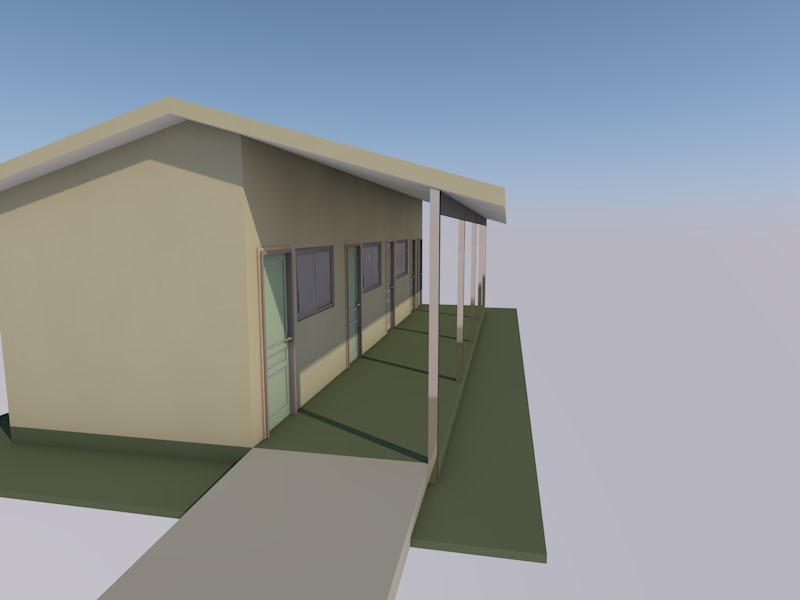 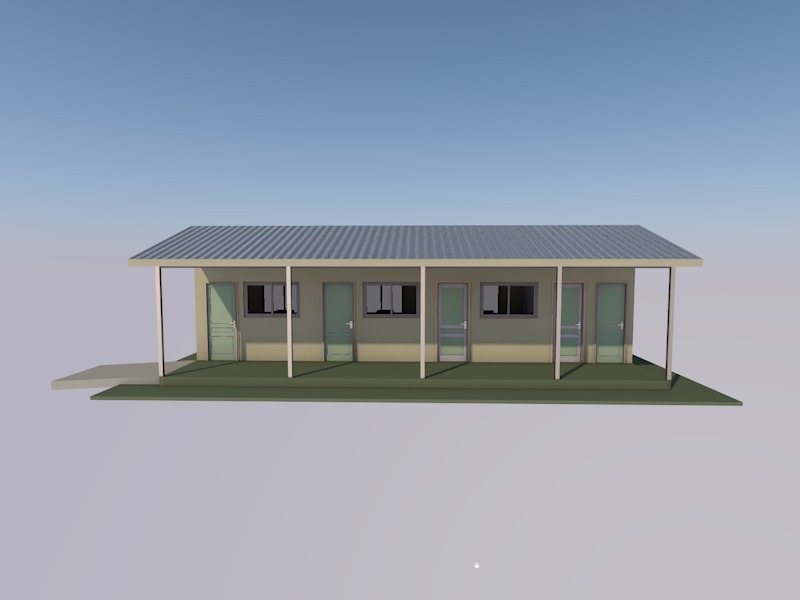 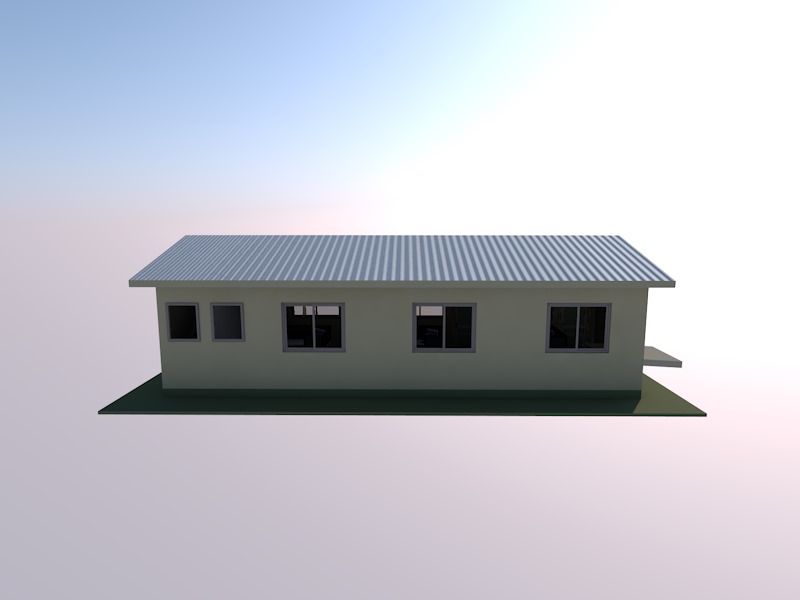 Section